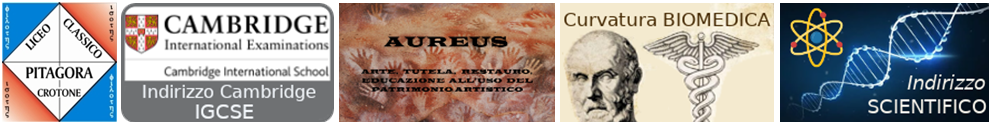 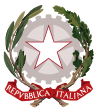 MINISTERO DELL’ISTRUZIONE E DEL MERITOUFFICIO SCOLASTICO REGIONALE PER LA CALABRIALiceo Ginnasio Statale “Pitagora”Piazza Umberto I, 15 -88900 CROTONE 0962.905731 0962.20922Codice fiscale 81004910790    krpc02000l@istruzione.it    krpc02000l@pec.istruzione.itsito web www.liceopitagoracrotone.edu.itALLEGATOAl Liceo Classico “Pitagora” di CrotoneMODULO ISCRIZIONE STUDENTIPROVA CERTIFICAZIONE COMPETENZE LINGUA LATINA PER LA CALABRIA 15 APRILE 2024(Si prega di scrivere in modo chiaro)⃰ Specificare se alunna/o con DSA.Il Dirigente ScolasticoDENOMINAZIONE ISTITUZIONE SCOLASTICACOMUNE E PROVINCIA DELL’ISTITUZIONE SCOLASTICACOGNOME E NOME DEL REFERENTEE-MAIL REFERENTE (GMAIL) E RECAPITO TELEFONICODATI STUDENTI COGNOME E NOME⃰ (inserire prima cognome e poi nome)DATA DI NASCITACLASSELIVELLO1.2.3.4.5.6.7.8.9.10.11.12.13.14.15.16.17.18.19.20.21.22.23.24.25.26.27.28.29.30.